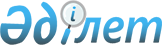 Қазақстан Республикасы Үкіметінің 1999 жылғы 20 желтоқсандағы N 1946 қаулысына өзгерістер енгізу туралы
					
			Күшін жойған
			
			
		
					Қазақстан Республикасы Үкіметінің 2004 жылғы 11 қарашадағы N 1186 Қаулысы. Күші жойылды - Қазақстан Республикасы Үкіметінің 2011 жылғы 20 сәуірдегі № 429 Қаулысымен

      Ескерту. Күші жойылды - ҚР Үкіметінің 2011.04.20 № 429 Қаулысымен.      Қазақстан Республикасының Үкіметі  ҚАУЛЫ ЕТЕДІ: 

      1. "Қазақстан Республикасы Үкіметінің жанына Жоғары ғылыми-техникалық комиссия құру туралы" Қазақстан Республикасы Үкіметінің 1999 жылғы 20 желтоқсандағы N 1946  қаулысына (Қазақстан Республикасының ПҮКЖ-ы, 1999 ж., N 57, 551-құжат) мынадай өзгерістер енгізілсін: 

      көрсетілген қаулымен бекітілген Қазақстан Республикасы Үкіметінің жанындағы Жоғары ғылыми-техникалық комиссияның құрамына Қазақстан Республикасының білім және ғылым вице-министрі Берсімбаев Рахметқажы Ескендірұлы енгізілсін; 

      көрсетілген құрамнан Бектұрғанов Нұралы Сұлтанұлы шығарылсын. 

      2. Осы қаулы қол қойылған күнінен бастап күшіне енеді.        Қазақстан Республикасының 

      Премьер-Министрі 
					© 2012. Қазақстан Республикасы Әділет министрлігінің «Қазақстан Республикасының Заңнама және құқықтық ақпарат институты» ШЖҚ РМК
				